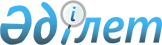 О бюджете сельского округа Аккыр на 2023-2025 годы
					
			С истёкшим сроком
			
			
		
					Решение Жалагашского районного маслихата Кызылординской области от 27 декабря 2022 года № 31-3. Прекращено действие в связи с истечением срока
      В соответствии с пунктом 2 статьи 75 Бюджетного кодекса Республики Казахстан и пунктом 2-7 статьи 6 Закона Республики Казахстан "О местном государственном управлении и самоуправлении в Республике Казахстан" Жалагашский районный маслихат РЕШИЛ:
      1. Утвердить бюджет сельского округа Аккыр на 2023 – 2025 годы согласно приложениям 1, 2 и 3 к настоящему решению соответственно, в том числе на 2023 год в следующих объемах:
      1) доходы – 99 038,8 тысяч тенге, в том числе:
      налоговые поступления – 1 978,4 тысяч тенге;
      неналоговые поступления – 10,4 тысяч тенге;
      поступления от продажи основного капитала – 90,0 тысяч тенге;
      поступления трансфертов – 96 960 тысяч тенге;
      2) затраты – 99 662,6 тысяч тенге;
      3) чистое бюджетное кредитование – 0;
      бюджетные кредиты – 0;
      погашение бюджетных кредитов – 0;
      4) сальдо по операциям с финансовыми активами – 0;
      приобретение финансовых активов – 0;
      поступления от продажи финансовых активов государства – 0;
      5) дефицит (профицит) бюджета – - 623,8 тысяч тенге;
      6) финансирование дефицита (использование профицита) бюджета – 623,8 тысяч тенге;
      поступление займов – 0;
      погашение займов – 0;
      используемые остатки бюджетных средств – 623,8 тысяч тенге.
      Сноска. Пункт 1 - в редакции решения Жалагашского районного маслихата Кызылординской области от 13.11.2023 № 9-4 (вводится в действие с 01.01.2023).


      1-1. Учесть, что за счет остатков бюджетных средств 2022 года целевые трансферты, выделенные в 2022 году, возвращены в районный бюджет из средств, выделенных из областного бюджета по неиспользованным (недоиспользованным) суммам 0,8 тенге.
      Сноска. Решение дополнено пунктом 1-1 в соответствии с решением Жалагашского районного маслихата Кызылординской области от 06.06.2023 № 3-3 (вводится в действие с 01.01.2023).


      2. Утвердить перечень бюджетных программ, не подлежащих секвестру в процессе исполнения бюджета сельского округа Аккыр на 2023 год согласно приложению 4.
      3. Настоящее решение вводится в действие с 1 января 2023 года. Бюджет сельского округа Аккыр на 2023 год
      Сноска. Приложение 1 - в редакции решения Жалагашского районного маслихата Кызылординской области от 13.11.2023 № 9-4 (вводится в действие с 01.01.2023). Бюджет сельского округа Аккыр на 2024 год Бюджет сельского округа Аккыр на 2025 год Перечень бюджетных программ, не подлежащих секвестру в бюджет сельского округа Аккыр на 2023 год
					© 2012. РГП на ПХВ «Институт законодательства и правовой информации Республики Казахстан» Министерства юстиции Республики Казахстан
				
      Секретарь Жалагашского районного маслихата

Курманбаева Г.
Приложение 1 к решению
Жалагашского районного маслихата
от 27 декабря 2023 года № 31-3
Категория
Категория
Категория
Категория
Сумма, 
тысяч тенге
Класс
Класс
Класс
Сумма, 
тысяч тенге
Подкласс
Подкласс
Сумма, 
тысяч тенге
Наименование
Сумма, 
тысяч тенге
Доходы
99038,8
1
Налоговые поступления
1978,4
1
Подоходный налог
134,5
Индивидуальный подоходный налог
134,5
04
Hалоги на собственность
1843,9
1
Hалоги на имущество
45
3
Земельный налог
10
4
Hалог на транспортные средства
1788,9
2
Неналоговые поступления
10,4
01
Доходы от государственной собственности
10,4
5
Доходы от аренды имущества, находящегося в государственной собственности
10,4
04
Штрафы, пени, санкции, взыскания, налагаемые государственными учреждениями, финансируемыми из государственного бюджета, а также содержащимися и финансируемыми из бюджета (сметы расходов) Национального Банка Республики Казахстан
0
1
Штрафы, пени, санкции, взыскания, налагаемые государственными учреждениями, финансируемыми из государственного бюджета, а также содержащимися и финансируемыми из бюджета (сметы расходов) Национального Банка Республики Казахстан, за исключением поступлений от организаций нефтяного сектора и в Фонд компенсации потерпевшим
0
06
Прочие неналоговые поступления
0
1
Прочие неналоговые поступления
0
3
Поступления от продажи основного капитала
90
01
Продажа государственного имущества, закрепленного за государственными учреждениями
90
1
Продажа государственного имущества, закрепленного за государственными учреждениями
90
4
Поступления трансфертов
96960
02
Трансферты из вышестоящих органов государственного управления
96960
3
Трансферты из районного (города областного значения) бюджета
96960
Функциональная группа
Функциональная группа
Функциональная группа
Функциональная группа
Сумма, 
тысяч тенге
Администратор бюджетных программ
Администратор бюджетных программ
Администратор бюджетных программ
Сумма, 
тысяч тенге
Программа
Программа
Сумма, 
тысяч тенге
Наименование
Сумма, 
тысяч тенге
Затраты
99662,6
01
Государственные услуги общего характера
45740,6
124
Аппарат акима города районного значения, села, поселка, сельского округа
45740,6
001
Услуги по обеспечению деятельности акима города районного значения, села, поселка, сельского округа
43450,5
022
Капитальные расходы государственных органов
965,1
032
Капитальные расходы подведомственных государственных учреждений и организаций
1200
053
Управление коммунальным имуществом города районного значения, села, поселка, сельского округа
125
05
Здравоохранение
44
124
Аппарат акима города районного значения, села, поселка, сельского округа
44
002
Организация в экстренных случаях доставки тяжелобольных людей до ближайшей организации здравоохранения, оказывающей врачебную помощь
44
06
Социальная помощь и социальное обеспечение
9030
124
Аппарат акима города районного значения, села, поселка, сельского округа
9030
003
Оказание социальной помощи нуждающимся гражданам на дому
9030
07
Жилищно-коммунальное хозяйство
3483,2
124
Аппарат акима города районного значения, села, поселка, сельского округа
3483,2
008
Освещение улиц населенных пунктов
1580
009
Обеспечение санитарии населенных пунктов
1000
011
Благоустройство и озеленение населенных пунктов
903,2
08
Культура, спорт, туризм и информационное пространство
33028
124
Аппарат акима города районного значения, села, поселка, сельского округа
33028
006
Поддержка культурно-досуговой работы на местном уровне
33028
12
Транспорт и коммуникации
2736,2
124
Аппарат акима города районного значения, села, поселка, сельского округа
2736,2
045
Капитальный и средний ремонт автомобильных дорог районного значения
2736,2
13
Прочие
5599,8
124
Аппарат акима города районного значения, села, поселка, сельского округа
5599,8
040
Реализация мероприятий для решения вопросов обустройства населенных пунктов в реализацию мер по содействию экономическому развитию регионов в рамках Программы развития регионов до 2025 года
5599,8
15
Трансферты
0,8
124
Аппарат акима города районного значения, села, поселка, сельского округа
0,8
048
Возврат неиспользованных (недоиспользованных) целевых трансфертов
0,8
Дефицит (профицит) бюджета
-623,8
Финансирование дефицита (использование профицита) бюджета
623,8
8
Используемые остатки бюджетных средств
623,8
1
Свободные остатки бюджетных средств
623,8Приложение 2 к решению
Жалагашского районного маслихата
от 27 декабря 2022 года № 31-3
Категория
Категория
Категория
Категория
Сумма, тысяч тенге
Класс
Класс
Класс
Сумма, тысяч тенге
Подкласс
Подкласс
Сумма, тысяч тенге
Наименование
Сумма, тысяч тенге
Доходы
92229
1
Налоговые поступления
1230
1
Подоходный налог
45
Индивидуальный подоходный налог
45
04
Hалоги на собственность
1185
1
Hалоги на имущество
6
3
Земельный налог
49
4
Hалог на транспортные средства
1130
2
Неналоговые поступления
0
01
Доходы от государственной собственности
0
5
Доходы от аренды имущества, находящегося в государственной собственности
0
06
Прочие неналоговые поступления
0
1
Прочие неналоговые поступления
0
3
Поступления от продажи основного капитала
0
01
Продажа государственного имущества, закрепленного за государственными учреждениями
0
1
Продажа государственного имущества, закрепленного за государственными учреждениями
0
4
Поступления трансфертов
90999
02
Трансферты из вышестоящих органов государственного управления
90999
3
Трансферты из районного (города областного значения) бюджета
90999
Функциональная группа
Функциональная группа
Функциональная группа
Функциональная группа
Сумма, тысяч тенге
Администратор бюджетных программ
Администратор бюджетных программ
Администратор бюджетных программ
Сумма, тысяч тенге
Программа
Программа
Сумма, тысяч тенге
Наименование
Сумма, тысяч тенге
Затраты
92229
01
Государственные услуги общего характера
42305
124
Аппарат акима города районного значения, села, поселка, сельского округа
42305
001
Услуги по обеспечению деятельности акима города районного значения, села, поселка, сельского округа
42305
05
Здравоохранение
44
124
Аппарат акима города районного значения, села, поселка, сельского округа
44
002
Организация в экстренных случаях доставки тяжелобольных людей до ближайшей организации здравоохранения, оказывающей врачебную помощь
44
06
Социальная помощь и социальное обеспечение
9047
124
Аппарат акима города районного значения, села, поселка, сельского округа
9047
003
Оказание социальной помощи нуждающимся гражданам на дому
9047
07
Жилищно-коммунальное хозяйство
3684
124
Аппарат акима города районного значения, села, поселка, сельского округа
3684
008
Освещение улиц населенных пунктов
1684
009
Обеспечение санитарии населенных пунктов
1000
011
Благоустройство и озеленение населенных пунктов
1000
08
Культура, спорт, туризм и информационное пространство
34949
124
Аппарат акима города районного значения, села, поселка, сельского округа
34949
006
Поддержка культурно-досуговой работы на местном уровне
34949
13
Прочие
2 200
124
Аппарат акима города районного значения, села, поселка, сельского округа
2 200
040
Реализация мероприятий для решения вопросов обустройства населенных пунктов в реализацию мер по содействию экономическому развитию регионов в рамках Программы развития регионов до 2025 года
2 200
Дефицит (профицит) бюджета
-0
Финансирование дефицита (использование профицита) бюджета
0
8
Используемые остатки бюджетных средств
0
1
Свободные остатки бюджетных средств
0Приложение 3 к решению
Жалагашского районного маслихата
от 27 декабря 2022 года № 31-3 
Категория
Категория
Категория
Категория
Сумма, тысяч тенге
Класс
Класс
Класс
Сумма, тысяч тенге
Подкласс
Подкласс
Сумма, тысяч тенге
Наименование
Сумма, тысяч тенге
Доходы
110303
1
Налоговые поступления
1230
1
Подоходный налог
45
Индивидуальный подоходный налог
45
04
Hалоги на собственность
1185
1
Hалоги на имущество
6
3
Земельный налог
49
4
Hалог на транспортные средства
1130
2
Неналоговые поступления
0
01
Доходы от государственной собственности
0
5
Доходы от аренды имущества, находящегося в государственной собственности
0
06
Прочие неналоговые поступления
0
1
Прочие неналоговые поступления
0
3
Поступления от продажи основного капитала
0
01
Продажа государственного имущества, закрепленного за государственными учреждениями
0
1
Продажа государственного имущества, закрепленного за государственными учреждениями
0
4
Поступления трансфертов
109073
02
Трансферты из вышестоящих органов государственного управления
109073
3
Трансферты из районного (города областного значения) бюджета
109073
Функциональная группа
Функциональная группа
Функциональная группа
Функциональная группа
Сумма, тысяч тенге
Администратор бюджетных программ
Администратор бюджетных программ
Администратор бюджетных программ
Сумма, тысяч тенге
Программа
Программа
Сумма, тысяч тенге
Наименование
Сумма, тысяч тенге
Затраты
110303
01
Государственные услуги общего характера
48169
124
Аппарат акима города районного значения, села, поселка, сельского округа
48169
001
Услуги по обеспечению деятельности акима города районного значения, села, поселка, сельского округа
48169
05
Здравоохранение
44
124
Аппарат акима города районного значения, села, поселка, сельского округа
44
002
Организация в экстренных случаях доставки тяжелобольных людей до ближайшей организации здравоохранения, оказывающей врачебную помощь
44
06
Социальная помощь и социальное обеспечение
9220
124
Аппарат акима города районного значения, села, поселка, сельского округа
9220
003
Оказание социальной помощи нуждающимся гражданам на дому
9220
07
Жилищно-коммунальное хозяйство
3684
124
Аппарат акима города районного значения, села, поселка, сельского округа
3684
008
Освещение улиц населенных пунктов
1684
009
Обеспечение санитарии населенных пунктов
1000
011
Благоустройство и озеленение населенных пунктов
1000
08
Культура, спорт, туризм и информационное пространство
46986
124
Аппарат акима города районного значения, села, поселка, сельского округа
46986
006
Поддержка культурно-досуговой работы на местном уровне
46986
13
Прочие
2 200
124
Аппарат акима города районного значения, села, поселка, сельского округа
2 200
040
Реализация мероприятий для решения вопросов обустройства населенных пунктов в реализацию мер по содействию экономическому развитию регионов в рамках Программы развития регионов до 2025 года
2 200
Дефицит (профицит) бюджета
-0
Финансирование дефицита (использование профицита) бюджета
0
8
Используемые остатки бюджетных средств
0
1
Свободные остатки бюджетных средств
0Приложение 4 к решению
Жалагашского районного маслихата
от 27 декабря 2022 года № 31-3
Наименование
Здравоохранение
Организация в экстренных случаях доставки тяжелобольных людей до ближайшей организации здравоохранения, оказывающей врачебную помощь